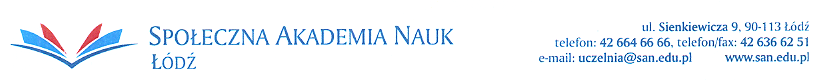   ……………..…………………….…………………(City, date)CONSENT TO PUBLISH, USE THE STUDENT'S IMAGE AND DATADue to the requirements of the Act of May 10, 2018 on the Protection of Personal Data (Journal of Laws 2019, item 1781), the Regulation of the European Parliament and of the Council (EU) of On April 26, 2016 on the protection of data of natural persons with regard to the processing of personal data and on the free movement of such data (GDPR), I consent to the publication, use of my image and processing of my personal data in connection with the provision of data, photos, image, electronic version on the University's website, as well as in social media and the University's promotional materials.I declare that I acknowledge that:1 / the administrator of the personal data collected in this way is the Personal Data Administrator - Rector of the University of Social Sciences based in Łódź, and my personal data will be processed only for the purpose related to the signed consent.2 / I have the right to access my data, change and correct it, receive a copy of it, the right to rectify, delete, limit data processing, raise objections, transfer data, submit a complaint to the supervisory body, withdraw consent to the processing and use of data. Providing personal data, other than those resulting from legal provisions, is voluntary.3 / At the same time, I renounce the proprietary copyrights arising from this to the University. ………………….………………………         Legible signature (name and surname)    